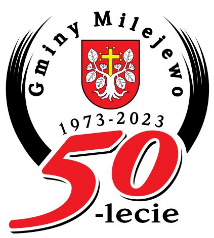 					URZĄD GMINY MILEJEWO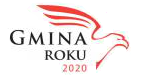 ul. Elbląska 47, 82-316 Milejewo, powiat elbląski, województwo warmińsko-mazurskie,      
tel. 55 231 22 82, tel. 55 231 22 84, e-mail: ugmilejewo@elblag.com.pl 
www.milejewo.pl	www.milejewo-ug.bip-wm.pl	www.euslugi.milejewo.pl RG.271.7.2023.AW					Milejewo, 18 kwietnia 2023r.Dotyczy: „Budowa miasteczka rowerowego stacjonarnego wraz z doposażeniem 
w urządzenia z zakresu edukacji komunikacyjnej – w Szkole Podstawowej w Milejewie”.Informacja z otwarcia ofertDziałając na podstawie art. 222 ust. 5 ustawy z dnia 11 września 2019 r. Prawo zamówień publicznych (Dz. U. z 2022 r. poz.1710 ze zm.), zwanej dalej „ustawą”, Zamawiający przekazuje następujące informacje dotyczące:1. Kwoty jaką Zamawiający zamierza przeznaczyć na sfinansowanie zamówienia:2. Nazw oraz adresów Wykonawców, którzy złożyli oferty w terminie, wraz z zaproponowaną ceną:   W Ó J T    /-/ Krzysztof Szumała Informacja zamieszczona na:Strona internetowych: www.bip.milejewo.pl        www.milejewo.pl  https://ugmilejewo.ezamowienia.com/Tablica ogłoszeń w siedzibie Zamawiającego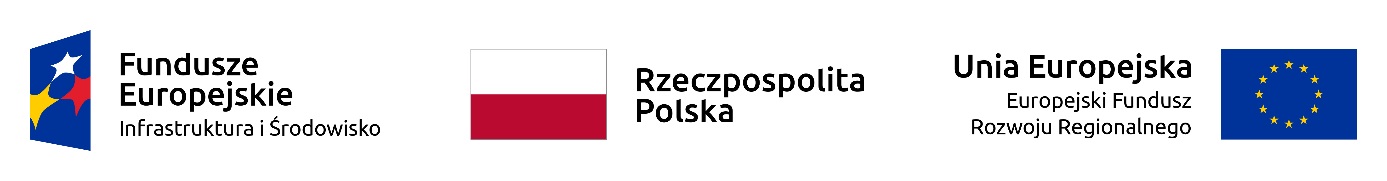 Nazwa częściWartość brutto„Budowa miasteczka rowerowego stacjonarnego wraz z doposażeniem w urządzenia z zakresu edukacji komunikacyjnej – w Szkole Podstawowej w Milejewie”476 010,00"Budowa gminnego centrum turystyczno - sportowego w Milejewie""Budowa gminnego centrum turystyczno - sportowego w Milejewie""Budowa gminnego centrum turystyczno - sportowego w Milejewie"NrNazwa (firma) i adres WykonawcyCena oferty bruttoBrak ofert-